Межправительственный комитет по интеллектуальной собственности, генетическим ресурсам, традиционным знаниям и фольклоруТридцатая сессияЖенева, 30 мая – 3 июня 2016 г.Ресурсы, доступные на веб-сайте ВОИС по традиционным знаниям, традиционным выражениям культуры и генетическим ресурсамДокумент подготовлен Секретариатом1.	На своей двадцатой сессии, состоявшейся 14-22 февраля 2012 г., Межправительственный комитет по интеллектуальной собственности, генетическим ресурсам, традиционным знаниям и фольклору («МКГР») предложил Секретариату подготовить информационный документ с кратким описанием ресурсов, доступных на веб-сайте ВОИС по традиционным знаниям, традиционным выражениям культуры и генетическим ресурсам («веб-сайт ВОИС по ТЗ»).   2.	Во исполнение этого решения для всех последующих сессий МКГР составляется подробное описание ресурсов, имеющихся  на веб-сайте ВОИС по ТЗ (http://www.wipo.int/tk/en/).  В самом последнем своем варианте это описание было включено в документ  WIPO/GRTKF/IC/29/INF/9.В приложении к настоящему документу приводится краткий перечень основных позиций веб-сайта ВОИС по ТЗ и обновленная информация об имеющихся на нем ресурсах. На своей двадцать девятой сессии МКГР обратился к Секретариату с просьбой создать «новую веб-страницу, на которой будут сведены воедино все существующие информационные ресурсы по региональному, национальному, местному и коллективному опыту (например, исследования, сборники законодательных актов, предоставленные материалы, базы данных, факультативные кодексы поведения и протоколы и презентации), подготовленные к настоящему времени Секретариатом ВОИС или представленные государствами-членами и наблюдателями для целей облегчения работы Комитета».  Во исполнение этого решения создана новая веб-страница.  Ссылка на эту веб-страницу и ее описание приведены в приложении. В будущем данный информационный документ будет выпускаться только один раз в год или в случае серьезной перестройки веб-сайта.6.	МКГР предлагается принять к сведению настоящий документ и приложение к нему. [Приложение следует]ресурсы, ДОСтупные На веб-сайте ВОИС по Традиционным знаниям, традиционным выражениям культуры и генетическим ресурсам  	В настоящем приложении приводится перечень основных позиций веб-сайта ВОИС по ТЗ (http://www.wipo.int/tk/en/) и обновленная информация о новых ресурсах за период с февраля 2016 г.  	Ниже перечислены пять основных позиций веб-сайта ВОИС по ТЗ:МКГР:  http://www.wipo.int/tk/en/igc/index.html.  Эта веб-страница является важнейшим каналом подробной информации для участников МКГР.Портал коренных народов:  http://www.wipo.int/tk/en/indigenous/.  Он был создан в рамках усилий Секретариата ВОИС по улучшению доступа к информации, предназначенной для коренных народов и местных общин и имеющей к ним прямое отношение.  На этой странице приводятся ссылки на практикумы, тематические ресурсы ВОИС и информацию об аккредитации и участии в работе МКГР, а также внешние ссылки, представляющие интерес для коренных народов и местных общин.Традиционные знания:  http://www.wipo.int/tk/en/tk/.  На этой веб-странице кратко описаны проблемы в данной области и приводятся ссылки на соответствующие ресурсы. Традиционные выражения культуры:  http://www.wipo.int/tk/en/folklore/.  На этой веб-странице кратко описаны проблемы в данной области и приводятся ссылки на соответствующие ресурсы.Генетические ресурсы:  http://www.wipo.int/tk/en/genetic/.  На этой веб-странице кратко описаны проблемы в данной области и приводятся ссылки на соответствующие ресурсы.	Дополнительные ресурсы, включая базы данных и публикации, доступны по адресу:  http://www.wipo.int/tk/en/#resources. 	Ниже приводится основная обновленная информация за период с февраля 2016 г. МКГР	К тридцатой сессии МКГР создана специальная страница «Материалы для подготовки к сессии МКГР», которая поможет участникам МКГР подготовиться к сессии и содержит целый ряд быстрых ссылок:  (http://www.wipo.int/tk/en/igc/preparation/).	Полный перечень имеющихся документов, относящихся к тридцатой сессии МКГР, доступен по адресу:  http://www.wipo.int/meetings/en/details.jsp?meeting_id=39724.Семинар по интеллектуальной собственности и генетическим ресурсам	В возобновленном мандате МКГР на двухлетний период 2016–2017 гг. Секретариату ВОИС предложено организовывать семинары для « формирования региональных и межрегиональных баз знаний и консенсуса по вопросам, касающимся интеллектуальной собственности, генетических ресурсов, традиционных знаний и традиционных выражений культуры, с упором на нерешенные вопросы».    Семинар по интеллектуальной собственности и генетическим ресурсам будет проведен 26 и 27 мая 2016 г. перед тридцатой сессией МКГР.  Информация о семинаре имеется по адресу:  http://www.wipo.int/meetings/en/details.jsp?meeting_id=39823.Новые ресурсы	Новая краткая информационная справка по интеллектуальной собственности и генетическим ресурсам имеется по адресу: http://www.wipo.int/edocs/pubdocs/en/wipo_pub_tk_10.pdf.	Таблица, в которой изложены требования о раскрытии, обновлена в апреле 2016 г.: http://www.wipo.int/export/sites/www/tk/en/documents/pdf/genetic_resources_disclosure.pdf	На своей двадцать девятой сессии МКГР обратился к Секретариату с просьбой создать «новую веб-страницу, на которой будут сведены воедино все существующие информационные ресурсы по региональному, национальному, местному и коллективному опыту (например, исследования, сборники законодательных актов, предоставленные материалы, базы данных, факультативные кодексы поведения и протоколы и презентации), подготовленные к настоящему времени Секретариатом ВОИС или представленные государствами-членами и наблюдателями для целей облегчения работы Комитета».  Страница с указанием имеющихся на веб-сайте ВОИС информационных ресурсов по региональному, национальному, местному и коллективному опыту в области ИС и ГР/ТЗ/ТВК создана по следующему адресу:   http://www.wipo.int/tk/en/resources/tk_experiences.html.  Ниже приводится снимок этой веб-страницы с экрана: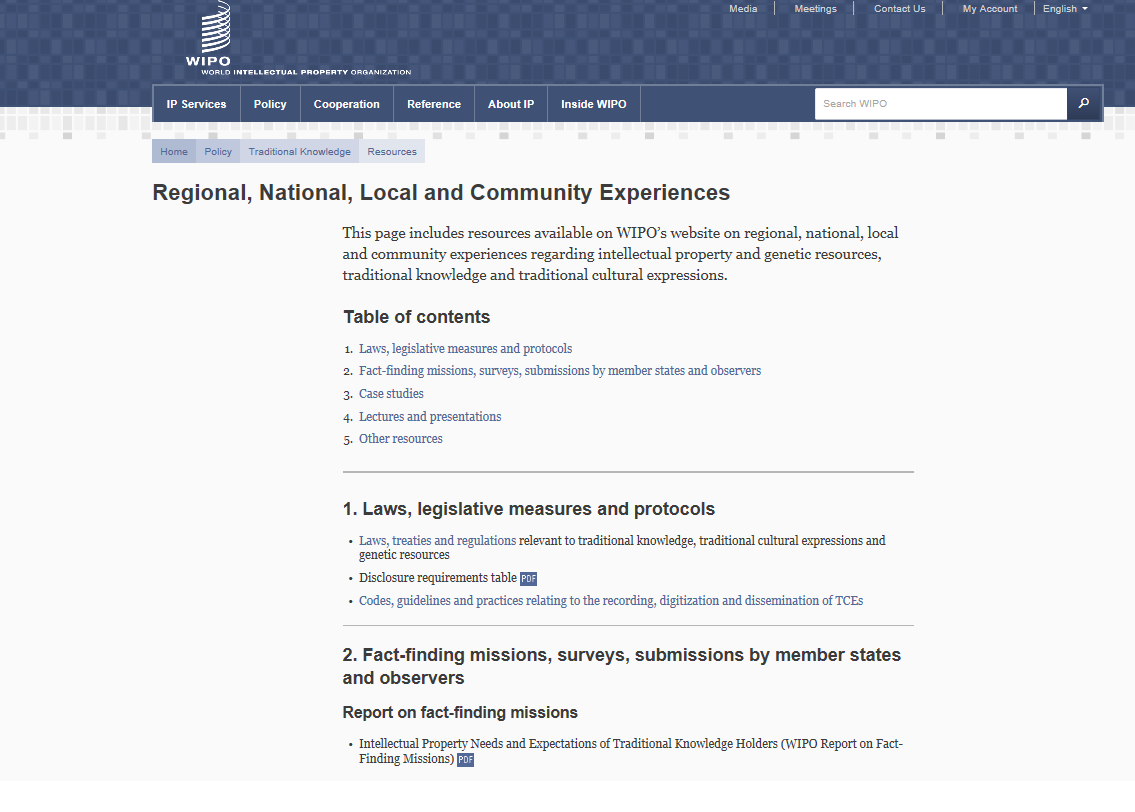 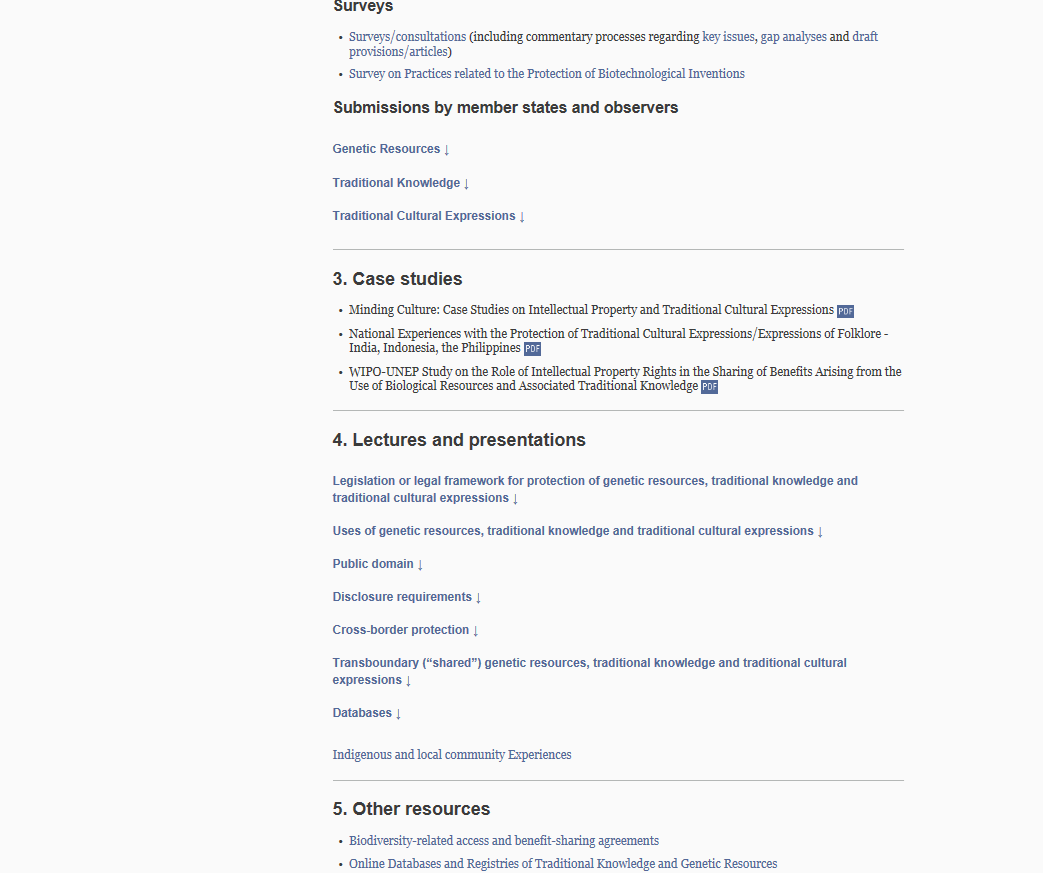 [Конец приложения и документа] 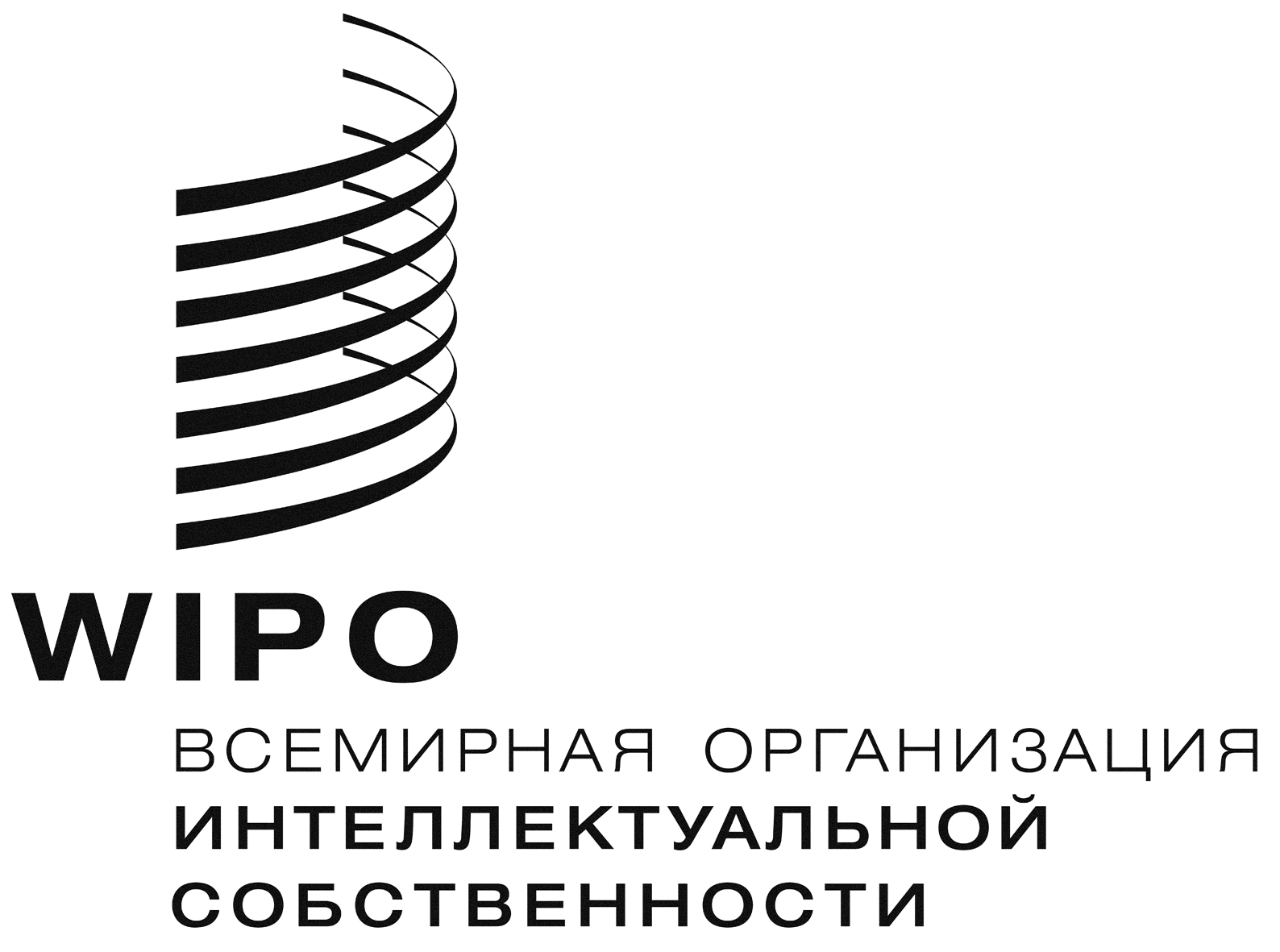 RWIPO/GRTKF/IC/30/INF/8  WIPO/GRTKF/IC/30/INF/8  WIPO/GRTKF/IC/30/INF/8  Оригинал:  английскийОригинал:  английскийОригинал:  английскийдата:  4 мая 2016 г.дата:  4 мая 2016 г.дата:  4 мая 2016 г.